CONVENZIONE QUADROTRAREGIONE PUGLIA - Dipartimento Turismo, Economia della Cultura e Valorizzazione del Territorio, con sede in Bari presso la Fiera del Levante, Lungomare Starita, 4 - PAD.107, cap. 70123 - C.F.: 80017210727, di seguito denominato Dipartimento, in persona del Direttore di Dipartimento pro-tempore ALDO PATRUNOEIL SOGGETTO PROPONENTE _____________________ , con sede legale in __________________ alla via ______________________ , n. ___ , cap. ______ , P.IVA. ___________________________ , di seguito denominato Proponente, in persona del suo Legale Rappresentante pro-tempore _____________________________PER LA DISCIPLINA DEI RECIPROCI RAPPORTI FINALIZZATI ALL’ATTUAZIONE DEL GRANDE EVENTO A CARATTERE PLURIENNALE DENOMINATO	“ … ”	PREMESSO CHE:la Regione Puglia, ai sensi dell’articolo 12 del proprio Statuto, promuove e sostiene la cultura, l’arte, la musica e lo sport, tutela i beni culturali e archeologici, assicurandone la fruibilità, riconosce nello spettacolo una componente essenziale della cultura e dell’identità regionale e ne promuove iniziative di produzione e divulgazione;il Dipartimento Turismo, Economia della Cultura e Valorizzazione del Territorio, nelle sue funzioni in materia di indirizzo e programmazione, rapporti con gli Enti locali, regolamentazione, monitoraggio, vigilanza e controllo degli interventi in materia di turismo, cultura, arte, cinema, spettacolo dal vivo, tramite le competenti Sezioni e gli Enti regionali partecipati ad esso afferenti:presidia la pianificazione strategica in materia di turismo e cultura, favorendo la costruzione di idonee forme di partenariato con gli operatori pubblici e privati del settore;è responsabile della programmazione degli interventi finanziati a valere su fondi comunitari, statali e regionali;provvede alla gestione operativa dei relativi programmi, processi e attività;indirizza, coordina, monitora e controlla le attività e gli obiettivi di risultato delle Sezioni afferenti e degli Enti regionali partecipati nelle materie di competenza;assicura il coordinamento e l’interazione trasversale con le strutture organizzative interne, con gli altri Dipartimenti regionali e con i livelli nazionali ed europei di rappresentanza istituzionale;in attuazione del Piano Strategico del Turismo “Puglia365” (approvato con D.G.R. n. 191/2017 e successivamente revisionato come da D.G.R. n. 891/ 2019) e del Piano Strategico della Cultura “PiiiLCulturainPuglia” (approvato con D.G.R. n. 543/2019), la Regione Puglia intende rafforzare la strategia di promozione del brand Puglia quale destinazione turistica, attraverso i grandi eventi (culturali, artistici, espositivi, di spettacolo, sportivi, enogastronomici, etc.), in grado di arricchire e diversificare l’offerta turistico-culturale regionale, ai fini della sua destagionalizzazione e internazionalizzazione, accrescere i motivi di viaggio e rappresentare occasioni di richiamo mediatico, attrattività turistico-culturale, incoming e sviluppo del Territorio;a tal fine la Giunta Regionale, con deliberazione n. 1448 del 30/07/2019, ha dato mandato al Direttore del Dipartimento Turismo, Economia della Cultura e Valorizzazione del Territorio di predisporre e adottare tutti gli atti necessari alla pubblicazione di una OPEN CALL denominata “AVVISO FINALIZZATO AD ACQUISIRE MANIFESTAZIONI DI INTERESSE PER LA PRODUZIONE DI GRANDI EVENTI IN PUGLIA CARATTERIZZATI DA ELEVATA CAPACITA’ ATTRATTIVA”, e procedere alla successiva acquisizione e valutazione delle proposte presentate; con Determinazione n. 72 del 05/08/2019 è stato adottata e pubblicata la “prima” OPEN CALL denominata “Avviso finalizzato ad acquisire manifestazioni di interesse per la produzione di GRANDI EVENTI in Puglia caratterizzati da elevata capacità attrattiva”;con Determinazione n. 248 del 09/06/2021 è stato adottata e pubblicata la “seconda” OPEN CALL denominata “Avviso finalizzato ad acquisire manifestazioni di interesse per la produzione di GRANDI EVENTI in Puglia caratterizzati da elevata capacità attrattiva”;al fine di sostenere la fase della ripartenza del sistema turistico-culturale regionale dopo la grave crisi generata dalla pandemia da COVID-19, il Dipartimento Turismo, Economia della Cultura e Valorizzazione del Territorio, in collaborazione con l’Agenzia Regionale del Turismo (A.Re.T.) Pugliapromozione, il Teatro Pubblico Pugliese - Consorzio regionale per le Arti e la Cultura, la Fondazione Apulia Film Commission, ha deciso di effettuare un’ulteriore ricognizione finalizzata a definire un calendario, annuale e/o pluriennale, di grandi eventi culturali, artistici, espositivi, di spettacolo, sportivi, enogastronomici, etc. e valutarne l’inserimento e l’eventuale sostegno, anche finanziario, nella programmazione operativa definita dal Dipartimento e dagli Enti partecipati, nell’ambito di un palinsesto unico e integrato di attività funzionali alla ripartenza e al rilancio del sistema turistico-culturale pugliese;con Determinazione n. … del … /…/ 2022 è stata adottata e pubblicata una “terza” versione aggiornata della OPEN CALL denominata “Avviso finalizzato ad acquisire manifestazioni di interesse per la produzione di GRANDI EVENTI in Puglia caratterizzati da elevata capacità attrattiva”; CONSIDERATO CHE:a seguito di determinazione del Direttore generale dell’Agenzia Regionale del Turismo (A.Re.T.) Pugliapromozione n. 117/2022 è stato pubblicato l’Avviso Pubblico “Manifestazioni di interesse per l’acquisizione di proposte per la fornitura di servizi di comunicazione pubblicitaria in regime di esclusività, ai sensi dell’art. 63, comma 2, lett. b), n. 3 del D.Lgs n. 50/2016 e ss.mm.ii per il Piano di Comunicazione nazionale e regionale della destinazione Puglia” unitamente al “Brief di comunicazione nazionale” (prot. n. 0004753-U-2022 dell’08.03.2022);le proposte progettuali approvate dal Comitato tecnico di cui all’Open call “Grandi Eventi” dovranno essere formulate tenendo conto del piano e delle campagne di comunicazione dell’A.Re.T. Pugliapromozione, con particolare riferimento al “Brief di comunicazione” di cui agli artt. 1.2.lett. e) e 5.2. dell’anzidetta “Call”; il Comitato Tecnico, nominato dal Direttore del Dipartimento (D.D. n. …/2022), per esaminare le candidature pervenute a seguito della pubblicazione dell’Avviso anzidetto, ha stilato un elenco di proposte di GRANDI EVENTI, giudicate rispondenti ai requisiti dell’Avviso e alla strategia regionale di promozione del brand “Puglia”, da cui attingere per la realizzazione di un palinsesto unitario annuale e/o pluriennale di grandi eventi culturali, artistici, espositivi, di spettacolo, sportivi, enogastronomici, etc.;tra le proposte giudicate idonee a rientrare nel calendario pluriennale dei Grandi eventi pugliesi e nella programmazione attuativa dei Piani regionali del Turismo Puglia365 e della Cultura PiiilCulturainPuglia figura il progetto _______________________________ presentato dall’operatore economico ____________________________ , approvato dal Comitato tecnico nella seduta del __ / __ / ____ , il cui ambito prevalente di intervento è:□ Cultura, Arte, Musica, Spettacolo;□ Enogastronomia, Artigianato, Design;□ Sport, Natura, Benessere;il progetto presentato da ______________________________ è stato giudicato positivamente su base pluriennale per i seguenti motivi: ____________________________________________________________________________________________________________________________________________________________________________________________________________________________________________________________________________________________________________________ (motivare ragioni della scelta da parte del Comitato tecnico);il contributo pubblico regionale riconosciuto con riferimento alla prima annualità è pari ad euro ___________________________ ;il soggetto attuatore del suddetto evento è stato individuato nell’Ente partecipato dalla Regione Puglia _____________________________ , cui il Comitato tecnico ha dato mandato di avviare idonee procedure negoziate con il soggetto proponente, così come individuato nel verbale del ____________________ , al fine di definire termini e condizioni per dare effettiva esecuzione al relativo progetto, assicurando allo stesso la copertura finanziaria di parte del disavanzo determinato in sede di progettazione esecutiva dell’evento proposto per la prima annualità, attraverso l’acquisizione di servizi coerenti con la natura delle risorse finanziarie programmate e/o da programmare e nel rispetto delle regole procedurali e finanziarie del medesimo Ente;in ragione del carattere pluriennale del grande evento, in attuazione del punto 5.6 della Open Call, si rende necessario procedere alla sottoscrizione di apposita convenzione quadro tra il Dipartimento e il Proponente.Tutto ciò premesso le Parti, come sopra rappresentate, convengono e stipulano quanto segue:Art.1. – OGGETTO E DURATA1.1.   La presente convenzione ha per oggetto la regolamentazione dei reciproci rapporti tra le Parti sottoscrittrici volti alla promozione e valorizzazione del brand Puglia attraverso la realizzazione del grande evento denominato “__________________________________________”, da inserire nel calendario dei Grandi Eventi pugliesi per le annualità ____ / ____ / ____ , nell’arco temporale compreso tra il giorno __ / __ / ____ e il giorno __ / __ / ____ presso la/le città di ______________________________ , _____________________________ , _____________________________ , con le seguenti caratteristiche: a)  …b) …c) … …) …1.2. Il presenta atto è valido dalla data di sottoscrizione fino al __ /__ / ___ , comprendendo il tempo necessario al completamento delle prescritte attività di rendicontazione.1.3. È esclusa ogni proroga tacita o comunque non espressamente e motivatamente proposta o decisa e, comunque, nei limiti imposti da sopravvenute e comprovate ragioni di carattere operativo e/o di urgenza. 1.4. Il contributo pubblico regionale riconosciuto per la prima annualità, pari ad euro ______________________________ , dovrà essere confermato per le successive annualità, ed eventualmente rimodulato, anche in aumento, ad esito di una verifica puntuale dei risultati conseguiti nelle annualità precedenti.Art. 2. – MODALITA’ DI ESECUZIONE DELLE PRESTAZIONI2.1. Il progetto approvato verrà gestito, anche finanziariamente, dall’Ente partecipato della Regione Puglia _______________________________________ , che avvierà con il Proponente idonee procedure negoziate, così come disposto dal Comitato tecnico, al fine di definire termini e condizioni per dare effettiva esecuzione al progetto, assicurando allo stesso la copertura finanziaria di parte del disavanzo determinato in sede di progettazione esecutiva dell’evento proposto, attraverso l’acquisizione di servizi coerenti con la natura delle risorse finanziarie programmate e/o da programmare e nel rispetto delle regole procedurali e finanziarie del medesimo Ente. Le prestazioni ad esso relative dovranno essere eseguite direttamente nei confronti dell’Ente partecipato che assumerà tutte le iniziative necessarie all’attuazione del grande evento proposto, assumendo il ruolo di Committente. 2.2. Il Committente attiverà le procedure e i relativi finanziamenti concernenti le annualità successive alla prima, ad esito della positiva verifica degli impatti territoriali, economici e mediatici generati dal grande evento nelle annualità precedenti rispetto agli obiettivi fissati dall’Amministrazione regionale nella Open Call, tenendo conto di eventuali esigenze sopravvenute in fase di esecuzione delle attività, e della presentazione della progettazione esecutiva relativa all’annualità corrente. Art. 3. – OBBLIGHI DEL PROPONENTE3.1. Il Proponente si impegna ad eseguire esattamente tutte le attività e i servizi che saranno pattuiti con il Committente, nel rispetto dei tempi e delle modalità di attuazione delle prestazioni che saranno contrattualmente convenuti. 3.2. Il Proponente si impegna a utilizzare gli elementi grafici e i loghi istituzionali che saranno trasmessi dal Committente secondo le direttive impartite da quest’ultimo e a garantire la corretta esecuzione delle attività di promozione e di comunicazione del brand Puglia, attribuendo prioritariamente rilevanza e visibilità alla presenza istituzionale della Regione e dell’Ente Committente.3.3. Con riguardo a ciascuna delle annualità successive rispetto a quella di approvazione, il Proponente si impegna a presentare al Committente, entro il termine di 2 (due) mesi antecedenti al giorno di inizio delle attività programmate, la seguente documentazione:Scheda di impatto – elaborata secondo il format fornito dal Committente – che evidenzi a consuntivo i risultati conseguiti dal grande evento in relazione agli obiettivi strategici fissati dall’Amministrazione regionale nella Open Call, con particolare riferimento alla promozione del brand Puglia quale destinazione turistico-culturale di eccellenza, alla valorizzazione del Territorio, in termini di suggestione e di interesse suscitati verso le località/location prescelte per l’evento, all’incremento dell’incoming turistico, soprattutto estero, alla domanda indotta di servizi correlati, alle partnership e al networking effettivamente attivati con soggetti pubblici e privati operanti sul Territorio, al numero di spettatori, visitatori, fruitori dell'evento rispetto ai livelli medi di partecipazione agli eventi organizzati in Puglia, all’impatto mediatico sui principali canali di comunicazione tradizionali e social, ai livelli di sostenibilità ecologica, parità di genere, innovazione e accessibilità culturale;Progetto esecutivo relativo all’annualità corrente, con cronoprogramma di dettaglio e quantificazione dell’effettivo fabbisogno finanziario a copertura del disavanzo nel rispetto delle previsioni della Open Call.Art. 4 – OBBLIGHI DELLA REGIONE4.1. La Regione si impegna a compiere tutti gli atti e/o attività necessarie, nei limiti della propria competenza e del rapporto funzionale con gli Enti partecipati committenti, a garantire la realizzazione dell’evento programmato.Art. 5. – PRIVACY E TRATTAMENTO DEI DATI5.1 Le Parti si impegnano a rispettare il D.Lgs. n. 196/2003 (Codice in materia di protezione dei dati personali) e ss.mm.ii., nonché il Regolamento (UE) 2016/679 relativo alla protezione delle persone fisiche con riguardo al trattamento dei dati personali, nonché alla libera circolazione di tali dati e che abroga la direttiva 95/46/CE.5.2. Il Titolare del trattamento è la Parte medesima nella persona del suo Legale rappresentante protempore.5.3 Ciascuna Parte si impegna a comunicare tempestivamente all’altra il nominativo e il recapito di eventuali Responsabili del trattamento.Art. 6. – DISPOSIZIONI FINALI6.1. Qualunque modifica alla presente convenzione dovrà risultare da atto scritto.6.2 Le Parti concordano di definire amichevolmente qualsiasi controversia che possa nascere dall’interpretazione della presente convenzione. Qualora fosse inutilmente esperito ogni possibile tentativo di conciliazione, il Foro competente è quello di Bari.6.3. Per tutto quanto non espressamente disposto con la presente convenzione, si rinvia alle disposizioni normative vigenti in materia, in quanto applicabili.Letto, approvato, sottoscritto	Luogo e data                                                                                                                              SottoscrizioniPer la Regione___________________________________________________________________________________________________Per il Proponente________________________________________________________________________________________________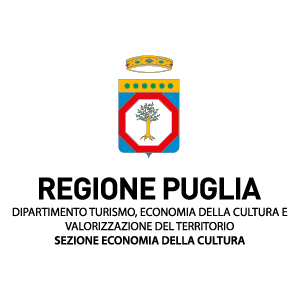 Logo Proponente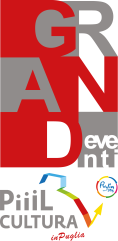 